PLACES IN THE CITY – VOCABULARY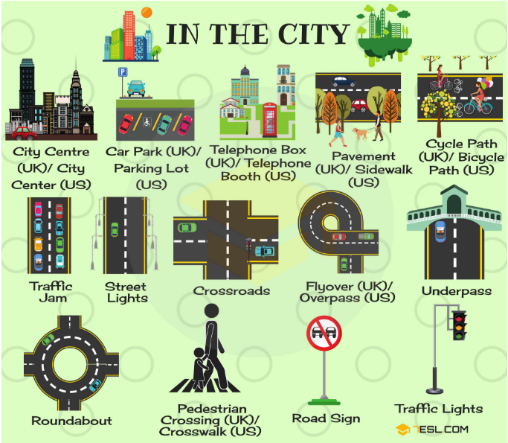 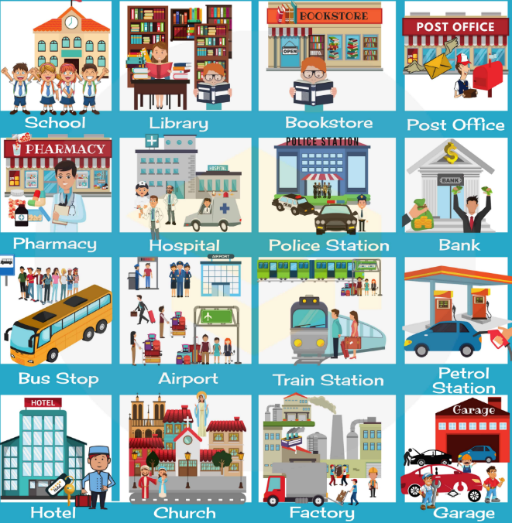 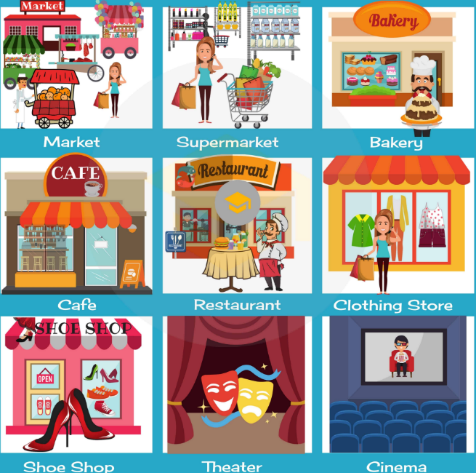 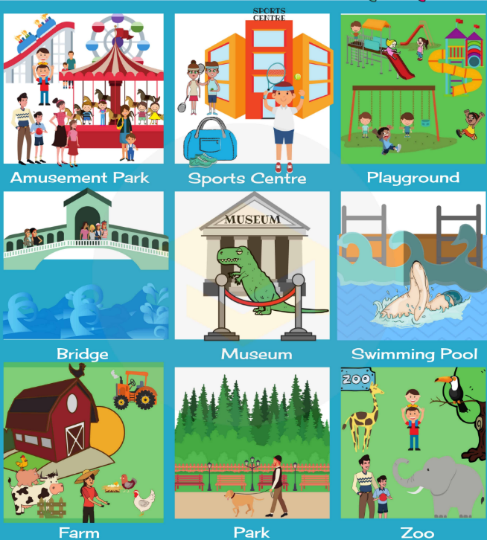 